ПОЛОЖЕНИЕо проведении физкультурно-спортивного  мероприятия среди людей с ограниченными физическими возможностями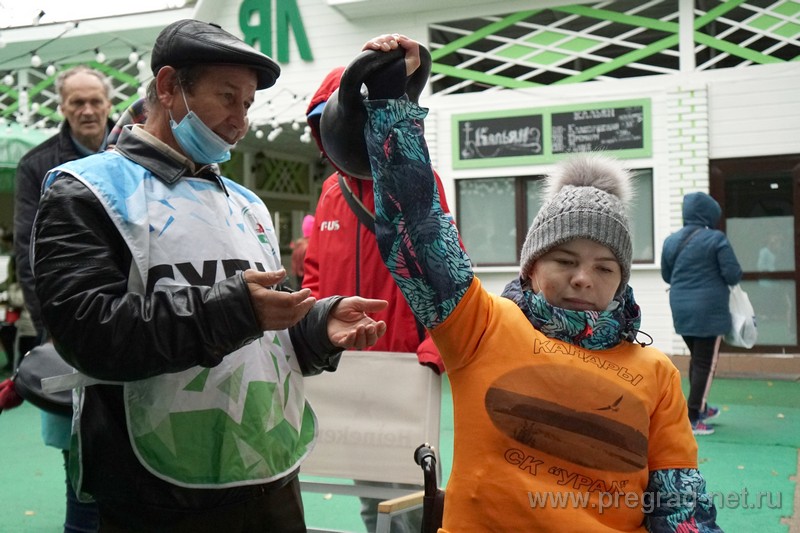 Уфа - 2022I. Общие положения   	Спортивные состязания проводится с целью:-  популяризации и развития спорта в городе Уфе и её сельских поселениях; -  пропаганды здорового образа жизни;-  содействия массовому развитию спорта;-  воспитания патриотизма и высоких моральных качеств;-  повышения спортивного мастерства.II. Место и сроки проведения турнира-  Место проведения: г. Уфа, Октябрьский район, село Нагаево, ул. Рощинская 45Б.- Соревнования проводятся 24 декабря 2022 года.  - Начало соревнований в 10.00 часов.III. Организаторы соревнованийОбщее руководство подготовкой и проведением соревнований осуществляет Уфимская городская организация инвалидов «МИР».Непосредственное проведение мероприятия возлагается на АНО «Спортивный клуб по развитию физкультуры и спорта «ДОБРО», УГОИ «МИР», а также судейскую коллегию в составе:Главный судья:  Мухамедшин Давлятгалей Мунавирович.Судья: Сарвалеев Алик Разимович.Судья: Файзутдинов Марс КимовичСекретарь: Вершинина Анастасия Рафаиловна.IV. Требования к участникам соревнований и условия допускаК участию в соревнованиях допускаются организации инвалидов г. Уфы и  сельских поселений г. Уфы - Нагаево, Зинино, Жилино, а также самостоятельные инвалиды и все желающие лица с ограниченными физическими возможностями, в том числе юноши и девушки из коррекционных школ и интернатов старше 14 лет.Количество спортсменов в личном и командном зачете не ограничено.Все участники должны иметь при себе:- копию документа,  удостоверяющего личность;- копию справки об инвалидности;- заявку на участие в соревнованиях. Спортсмены силовых видов спорта – жим штанги из положения лежа – могут участвовать в соревнованиях только по допуску врача.V. Программа соревнованийРегистрация участников соревнований 24 декабря 2022 г. с  9.00 часов.Открытие соревнования в 9.55 часов.Начало соревнования в 10.00 часов.Окончание соревнования в 11.30 часов.Награждение в 11.45 часов.Закрытие соревнований, отъезд участников в 12.00 часов.В программу мероприятия включены следующие виды:Условия проведенияРусский жимЛичное первенство. Зачет раздельный. Жим штанги из положения лежа. Вес штанги у мужчин – 40 кг, у женщин – 20 кг. Победитель в категории определяется в зависимости от количества подъемов штанги.У мужчин 3 категории:- до 60 кг.- до 80 кг. - свыше 80 кг.У женщин 2 категории:- до 60 кг.- свыше 60 кг.Количество участников не ограниченно. Если в категории будет менее 3-х участников – то категории объединяются.Судья:  Сарвалеев Алик Разимович ШашкиЛичное первенство. Зачет раздельный. - Мужчины и женщины – 1 категория.- Юноши и девушки – 12-18 лет – 1 категория.Регламент проведения соревнований будет объявлен в день проведения в зависимости от количества заявившихся участников.Количество участников не ограниченно. Если в категории будет менее 3-х участников – то категории объединяются.Судья:  Файзутдинов Марс КимовичДартсЛичное первенство.Соревнования проводятся раздельно среди мужчин и женщин, юношей и девушек без деления на медико-спортивные классы.- Мужчины  – 1 категория.- Женщины  – 1 категория.- Юноши  и девушки - 1 категория 12-18 лет.Соревнования проводятся по системе «Набор очков». Спортсменам дается одна пробная попытка (3 дротика) и две зачетные попытки бросков по 3 дротика. Победитель определяется по сумме двух зачетных попыток.Количество участников не ограниченно. Если в категории будет менее 3-х участников – то категории объединяются.Судья:  Мухамедшин Давлятгалей МунавировичУсловия подведения итоговСоревнования проводятся согласно действующим правилам проведения по видам спорта. По итогам соревнований определяются команды призеры соревнований. Подсчет очков определяется следующим образом: за победу в любой категории спорта начисляется 3 очка; за 2 место – 2 очка; за 3 место – 1 очко. Очки команде начисляются только в том случае, если в данной категории участвовало не менее 4 спортсменов. Если в категории спорта участвовало 3 или менее человек – очки не начисляются. Команда, набравшая большее количество очков, становится победителем соревнований.Награждение1. Победители и призеры в каждом виде программы награждаются медалями и грамотами, учрежденными Уфимской городской организацией инвалидов «МИР».2. Победители соревнований награждаются кубками при условии, что в этой категории спорта будет не менее 6 участников.3. Итоговые протоколы представляются в течение 7 дней после окончания соревнования в бумажном и электронном виде.Условия финансированияРасходы, связанные с приобретением наградной атрибутики, полиграфической продукции несет УГОИ «МИР».Расходы, связанные с приобретением памятных призов, несет УГОИ «МИР».Расходы, связанные с оплатой проезда на общественном транспорте из Уфы до места проведения соревнований и обратно, несет УГОИ «МИР». Расходы, связанные с оплатой проезда из населенных пунктов (кроме Уфы) до места проведения соревнований и обратно, несут направляющие организации. Обеспечение безопасностиВ целях обеспечения безопасности участников и зрителей, разрешается проводить на спортивных сооружениях, принятых к эксплуатации государственными комиссиями, при условии наличия актов технического обследования готовности сооружения к проведению мероприятий. За обеспечение безопасности участников ответственность несут главная судейская коллегия и тренеры-представители команд.Внимание! Участники физкультурно-спортивного мероприятия с признаками простудных заболеваний и температурой до соревнований не допускаются! Команда, в которой будет выявлен участник с признаками простудных заболеваний, снимается с соревнований.Подача заявок на участиеПредварительные заявки на участие в соревнованиях подаются в УГОИ «МИР» по тел./факс (8-347) 233-62-51, 8-987 1055 987 до 23 декабря 2022 года, эл. адрес: gvm0358@mail.ruПодача основных заявок и регистрация будут проводиться 24 декабря 2022 года на месте проведения соревнований.Данное положение является официальным вызовом на соревнованияУТВЕРЖДАЮПредседатель Уфимской городской Организации инвалидов «МИР»______________В.М. Горбунов«___»______________2022 г.УТВЕРЖДАЮПредседатель Уфимской городской Организации инвалидов «МИР»______________В.М. Горбунов«___»______________2022 г.УТВЕРЖДАЮДиректор АНО «Спортивный клуб по развитию физкультуры и спорта «ДОБРО»____________Д.М. Мухамедшин«___»______________2022 г.УТВЕРЖДАЮДиректор АНО «Спортивный клуб по развитию физкультуры и спорта «ДОБРО»____________Д.М. Мухамедшин«___»______________2022 г.№Вид спортаСостав команды/дисциплиныВремя начала соревнованийОтветственный за проведение1Русский жим- 3 категории – мужчины - 2 категория – женщины 10.00Сарвалеев Алик 2Шашки- 1 категория – мужчины и женщины- 1 категория – юноши и девушки 12-18 лет10.30Файзутдинов Марс Кимович3Дартс- 1 категория – мужчины - 1 категория – женщины - 1 категория – юноши и девушки 12-18 лет10.00Мухамедшин Давлятгалей